              COMPETENCE BASED CURRICULUM    Kenya Junior Secondary Education Assessment        FORMATIVE ASSESSMENT           ENDTERM 1          CREATIVE ARTS AND SPORTS         SCHOOL: ……….……………………………………………………..……          NAME: ……………….…………………..………………………...………..       SIGNATURE: ………………ASSESSMENT NO…………………………..                                               RUBRICS (for official use)FOR FACILITATOR’S USE ONLYWhat is creative arts? (2 mks)__________________________________________________________________________________________________________________________________________________What is sports? (2 mks)__________________________________________________________________________________________________________________________________________________Identify five roles of Creative arts and sports in the society.(5 mks)_____________________________________________________________________________________________________________________________________________________________________________________________________________________________________________________________________________________________________________________________________________________________State four components of Creative Arts and Sports.(4 mks)___________________________________________________________________________________________________________________________________________________________________State two Principles of Visual arts.(2 mks)__________________________________________________________________________________________________________________________What is the meaning of: (2mks) An artiste-____________________________________________________________________________________________________________________________________________________________An audience- ____________________________________________________________________________________________________________________________________________________________Outline four Basic Elements of a play. (4 mks)___________________________________________________________________________-_________________________________________________________________________________________________________________________________________________________________________________________________________________________________State and explain three elements of Music in Creative Arts.(6 mks)_________________________________________________________________________________________________________________________________________________________________________________________________________________________________State three Elements of Dance in Creative Arts.(3 mks)______________________________________________________________________________________________________________________________________________________________________________________________________ The arts can be experienced through the following senses namely?(3 mks)________________________________________________________________________________________________________________________________________________________________________________________________Identify the three sections of a narrative (3mks) __________________________________________________________________________________________________________________________________________________________________________________________________________________Fill in the chart below;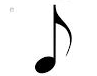 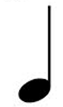 __________________________                                        _______________________Name the following parts of a note. (3 mks)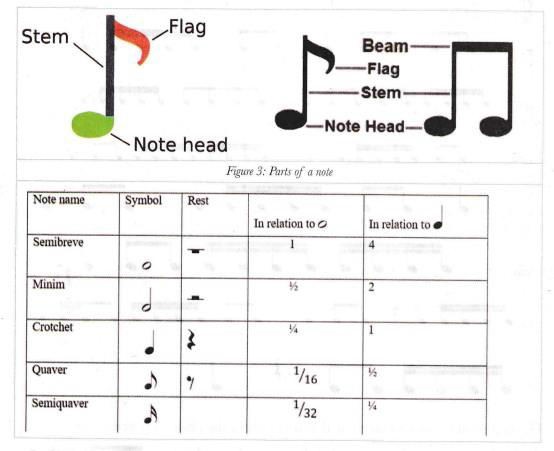 Draw the following note. ( 5 mks)Draw the note of the  French rhythm.(3 mks)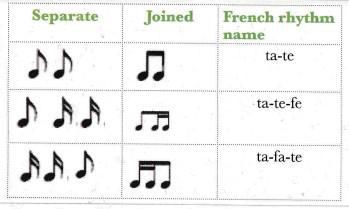 State two categories of arts.(2 mks)______________________________________________________________________________________________________________________Name three properties of colour.(3 mks)_______________________________________________________________________________________________________________________________________________________________________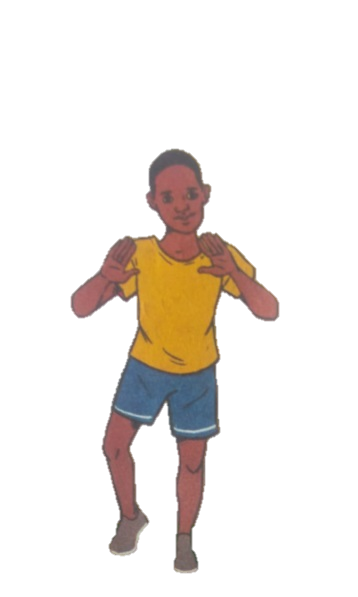 Identify two landing techniques in footwork in netball.(2 mks)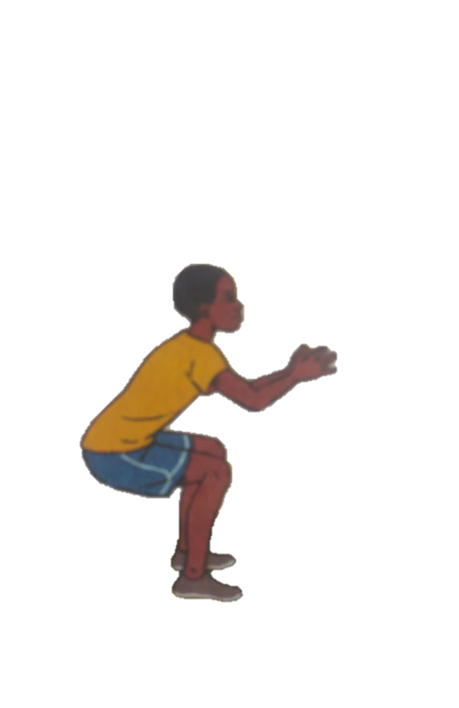 MARK SCORE RANGEBelow 4040-5960-7980-100PERFORMANCE LEVELBelow expectationApproaching expectationsMeeting expectations Exceeding expectationsOUT OF100%LEARNERS SCOREPERCENTAGE SCOREPERFORMANCE LEVEL